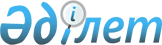 О внесении изменения в решение 45 сессии Осакаровского районного маслихата от 13 февраля 2019 года № 600 "О предоставлении в 2019 году мер социальной поддержки специалистам в области здравоохранения, образования, социального обеспечения, культуры, спорта и агропромышленного комплекса, прибывшим для работы и проживания в сельские населенные пункты Осакаровского района"
					
			С истёкшим сроком
			
			
		
					Решение Осакаровского районного маслихата Карагандинской области от 9 октября 2019 года № 743. Зарегистрировано Департаментом юстиции Карагандинской области 21 октября 2019 года № 5502. Прекращено действие в связи с истечением срока
      В соответствии со статьей 6 Закона Республики Казахстан от 23 января 2001 года "О местном государственном управлении и самоуправлении в Республике Казахстан", пунктом 8 статьи 18 Закона Республики Казахстан от 8 июля 2005 года "О государственном регулировании развития агропромышленного комплекса и сельских территорий", постановлением Правительства Республики Казахстан от 18 февраля 2009 года №183 "Об определении размеров предоставления мер социальной поддержки специалистам в области здравоохранения, образования, социального обеспечения, культуры, спорта и агропромышленного комплекса, прибывшим для работы и проживания в сельские населенные пункты", районный маслихат РЕШИЛ:
      1. Внести в решение 45 сессии Осакаровского районного маслихата от 13 февраля 2019 года № 600 "О предоставлении в 2019 году мер социальной поддержки специалистам в области здравоохранения, образования, социального обеспечения, культуры, спорта и агропромышленного комплекса, прибывшим для работы и проживания в сельские населенные пункты Осакаровского района" (зарегистрировано в Реестре государственной регистрации нормативных правовых актов за № 5199, опубликовано в газете "Сельский труженик" от 16 марта 2019 года № 11 (7651), Эталонном контрольном банке нормативных правовых актов Республики Казахстан в электронном виде 05 марта 2019 года) следующее изменение:
      подпункт 1) пункта 1 изложить в новой редакции: 
      "1) подъемное пособие в сумме, равной стократному месячному расчетному показателю;".
      2. Настоящее решение вводится в действие по истечении десяти календарных дней после дня его первого официального опубликования.
					© 2012. РГП на ПХВ «Институт законодательства и правовой информации Республики Казахстан» Министерства юстиции Республики Казахстан
				
      Председатель сессии

Ж. Хасенов

      Секретарь районного маслихата

К. Саккулаков
